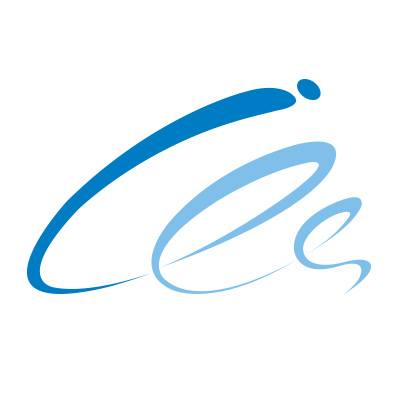 Το Ios Palace Hotel & Spa στην Ίο, ενδιαφέρεται να συνεργαστεί με σπουδαστές του τμήματος Διοίκησης Τουρισμού για την πραγματοποίηση της πρακτικής τους άσκησης κατά την καλοκαιρινή περίοδο.Οι θέσεις αφορούν το τμήμα Food and Beverage.Απαραίτητα Προσόντα: Καλή γνώση αγγλικώνΕυχάριστη και χαμογελαστή προσωπικότηταΔιάθεση για εργασίαΣυνέπεια και επαγγελματισμόςΠαροχές:Μισθός ανεξάρτητα από τυχόν επιδοτούμενα προγράμματα Ιδιωτική διαμονή σε δωμάτιο εντός του ξενοδοχείου ΔιατροφήΕυχάριστο και νεανικό περιβάλλονΠαρακαλούνται οι ενδιαφερόμενοι να αποστείλουν το βιογραφικό τους σημείωμα στην ηλ. διεύθυνση: fb@iospalacehotel.com υπ’ οψιν κ. Κωνσταντίνου Αθανασίου